Analytic Trigonometry Unit 04 Readings: Transforming Trig Functions and More Trig StuffThe trig graphs are "functions" - they have only one "y" value for each "x" value"Natural" trig functions have not been transformedDescriptors for the natural trig functions: Exact Values of trig FunctionsExact values for trig functions:  the real/true EXACT valuesApproximate values for trig functions: “close-enough” 	“good-enough” values that 	come out of your calculatorExact Values of Sin, Cos and Tan FunctionsTransforming Functions (algebra review)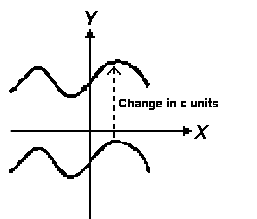 vertical shifts y = ƒ(x) = squiggly lineg(x) = ƒ(x) + ca positive "c" shifts the curve upa negative "c" shifts the curve downhorizontal shifts 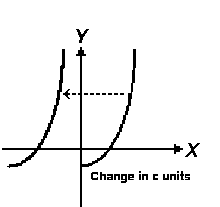 y = ƒ(x)g(x) = ƒ(x + c)a positive "c" shifts the curve lefta negative "c" shifts the curve right (counter-intuitive)vertical & horizontal stretching & shrinking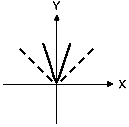 	if c>1 y  = c ƒ(x) stretches vertically	if 0<c<1 y  = c ƒ(x) shrinks vertically	if c>1 y  = ƒ(cx) shrinks horizontally(counter-intuitive)	if 0<c<1 y  = ƒ(cx) stretches horizontally		(counter-intuitive)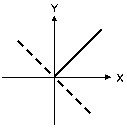 reflection 	y =  ƒ(x)  reflects about the x-axis	y = ƒ(x)  reflects about the y-axisTransforming Trig FunctionsThe general forms of the trig equations are:y = A sin (Bx - C) + D		y = A cos (Bx - C) + Dy = A tan (Bx - C) + D      		y = A cot (Bx - C) + Dy = A sec (Bx - C) + D		y = A csc (Bx - C) + DThe multipliers A, B, C, D allow you to tweak the curves into different shapes	“A” stretches the graph up and down – “Amplitude”	“B” stretches the graph side to side – “Period”	“C” moves the graph side to side – “Phase shift”	“D” moves the graph up and down – “Vertical shift”Notice the "C" is subtracted - that makes it more intuitive!Think of "B" as "frequency" - a large number cycles around more frequentlyFor:  y = A sin (Bx - C) + D	         y = A cos (Bx - C) + Damplitude = |A|		period =  2π /B	B = period/2π 	frequency =  phase shift = C/B  	C = phase shift × period/2π(moves starting point from x = 0 to x = C/B)		vertical shift = DFor:  y = A tan (Bx - C) + D               y = A cot (Bx - C) + Damplitude = |A|period =  π /B	B = period/π		frequency =  phase shift = C/B  	C = phase shift× period/π(moves starting point from x = 0 to x = C/B)vertical shift = DFor:  y = A sec (Bx - C) + D		         y = A csc (Bx - C) + Damplitude = |A|period =  2π /B	B = period/2π		frequency =  phase shift = C/B   	C = phase shift× period/2π      (moves starting point from x = 0 to x = C/B)vertical shift = DIs my function transformed?If the tops and bottoms of the sine/cosine curves are at 1 and -1, it is a “regular” curve (“A” is 1)If the inflexion point of a tan/cot curve is at the x-axis, it is a “regular” curve (“A” is 1)If the tops and bottoms of the “Us” for sec /csc curves are at 1 and -1, it is a “regular” curve (“A” is 1)Which function corresponds with the graph: 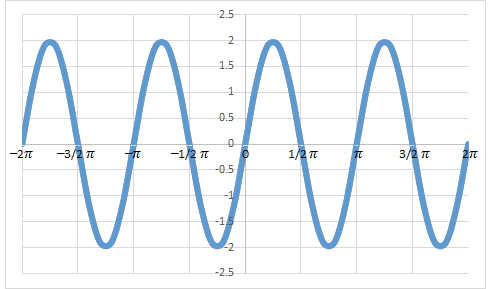 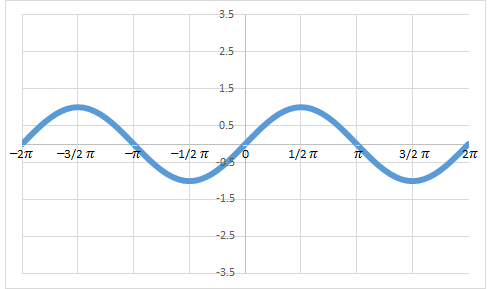 Which graph is it?  A sine…  Start with the standard sine graph:	It has amplitude 1	It has a period of 2 𝜋a)  y = 2sin (2x) 					b)  y = 3sin (3x):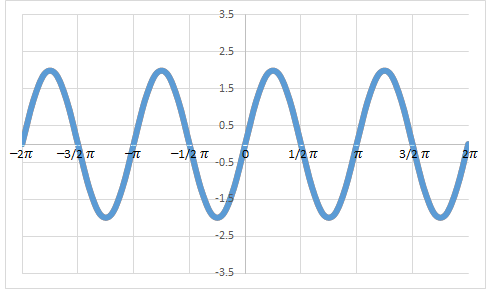 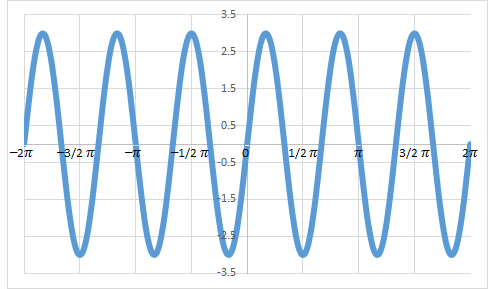 c)  y = sin (2x): 					d)  y = 2sin (x/2): 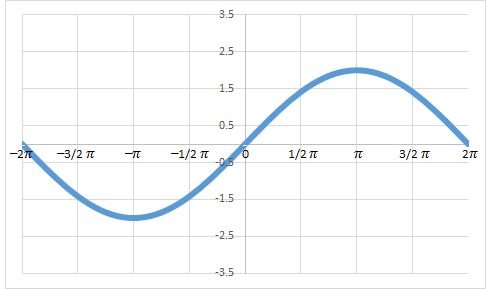 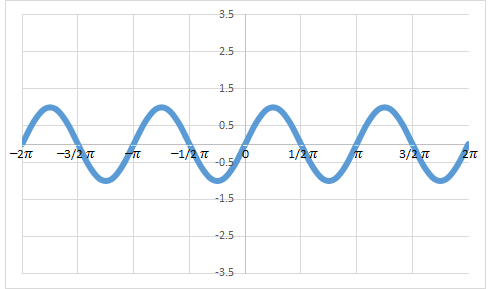 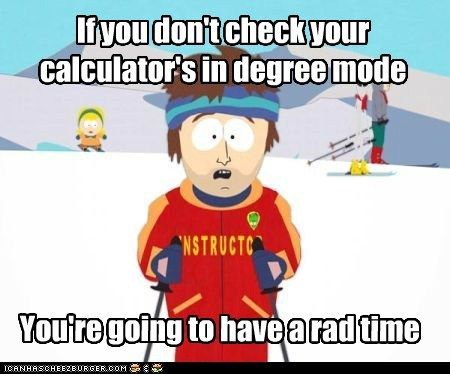 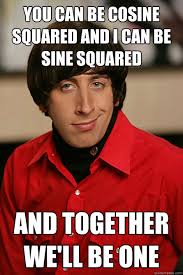 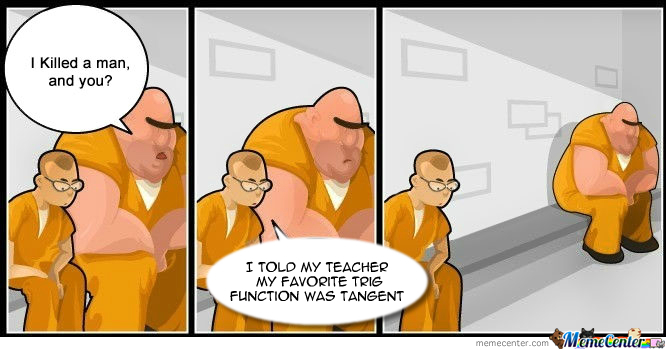 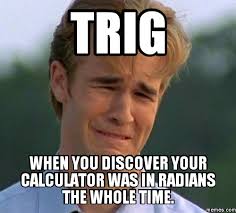 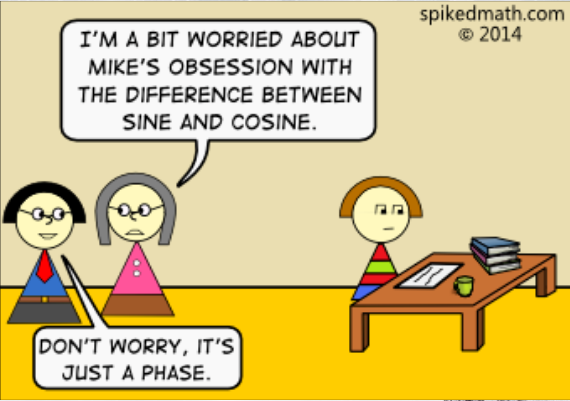 Max xMin xMax yMin yPeriod (rad)Period (degrees)sin∞-∞1-12π360°cos∞-∞1-12π360°tan∞-∞∞-∞π360°cot∞-∞∞-∞π360°sec∞-∞∞-∞2π360°csc∞-∞∞-∞2π360°DegRadsincostan0001030π/61/2/2/345π/4/2 /2160π/3/21/290π/210∞1202π/3/2–1/2–1353π/4/2–/2–11505π/61/2–/2–/3180π0–102107π/6–1/2–/2/32255π/4–/2–/212404π/3–/2–1/22703π/2–10∞3005π/3–/21/2–3157π/4–/2/2–133011π/6–1/2/2–/33602π010